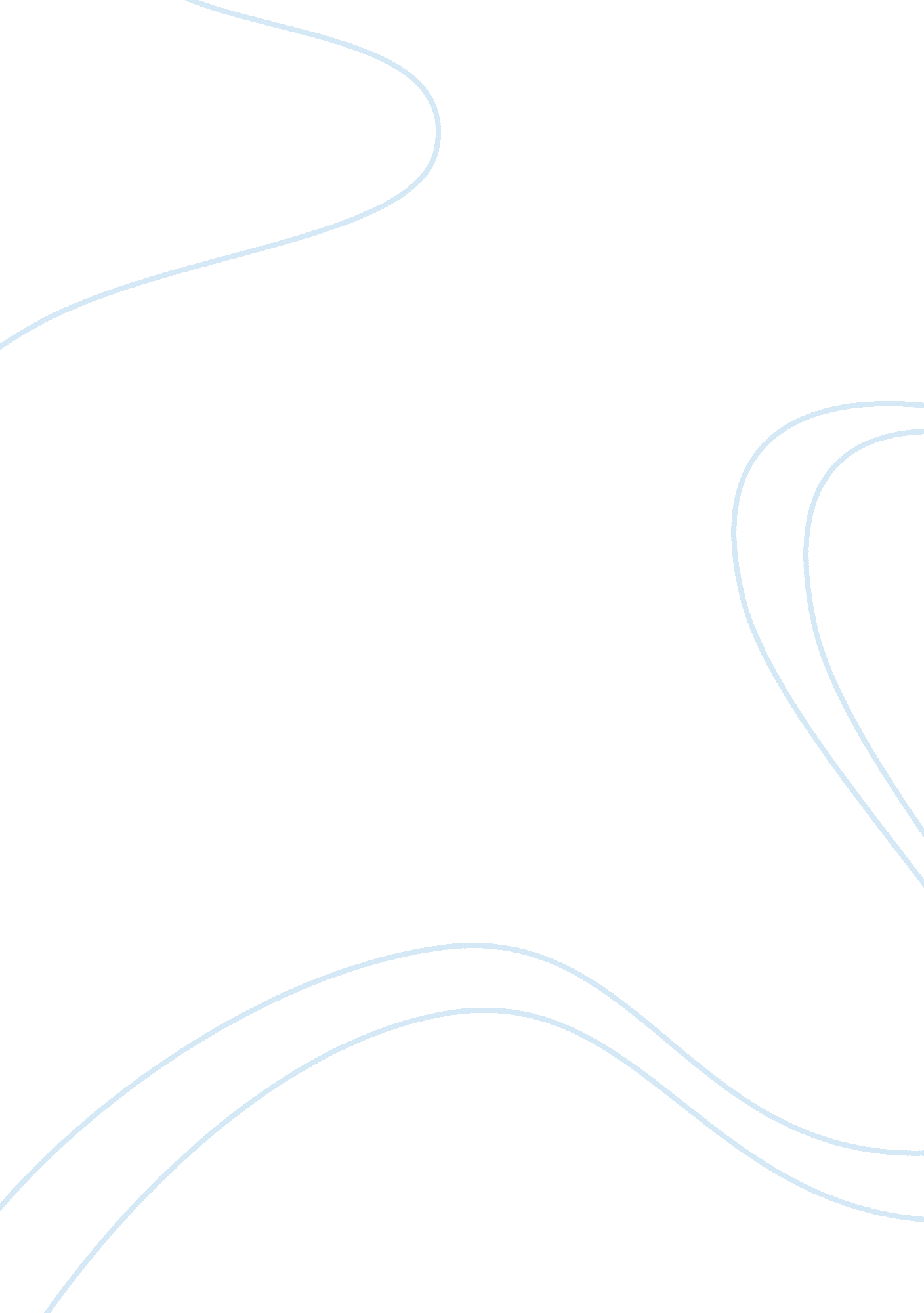 The advert in a media vehicleBusiness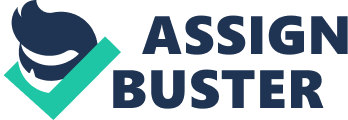 In the media advertising business, the most fundamental aspects include the primary media players such as the media sales, the media brokers, and the advertising researchers. The second important aspect is the necessities of a successful media strategy. The media salespeople work for a precise vehicle such as a common advertising website. This vehicle can improve its position in the competitive market according to a much strategized plan that entails management of all the media opportunities and at the same time maximizing on the budget. The plan looks for the best media to be used in order to deliver a good advertising that is outstanding. The advantage of the online advertising is that there is a possibility of balancing the message impact and the costs, i. e. minimization of costs and maximization of impacts (Stephanie, 2010). The target and the audience of the advert in a media vehicle is a very fundamental aspect that should be developed. The media planners should always come up with new ideas on how the media can best reach the audiences. For instance, in online advertising, the information can reach the clients via social networks such as theFacebookandTwitteror via email notifications. However, the target audience is a point that should be considered. Different adverts on the media are intended for different people (Marla, 2005). 